Извещение о проведении торговКомитет по управлению муниципальным имуществом и земельными ресурсами администрации Галичского муниципального района Костромской области объявляет о проведении        7 августа  2019 года с 10 часов 00 минут по московскому времени по адресу: Костромская область, город Галич, площадь Революции, дом 23 А (кабинет № 20 администрации Галичского муниципального района Костромской области), аукциона по продаже земельного участка, местоположение установлено относительно ориентира, расположенного в границах участка, почтовый адрес ориентира: Костромская область, Галичский район,  государственная собственность на которые не разграничена. 1. Организатор аукциона: Комитет по управлению муниципальным имуществом и земельными ресурсами администрации Галичского муниципального района Костромской области.Адрес организатора аукциона: Костромская область, город Галич, площадь Революции, дом 23 А.,тел. (49437) 2-11-90, официальный сайт www. gal-mr.ru2. Аукцион проводится в соответствии со ст.  39.11, 39.12 Земельного кодекса РФ.Наименование органа, принявшего решение о проведении аукциона, реквизиты указанного решения: распоряжение администрации Галичского муниципального района Костромской области от  3 июля 2019 года № 126-р «Об организации и проведении аукциона по продаже земельного участка, местоположение установлено относительно ориентира, расположенного в границах участка, почтовый адрес ориентира: Костромская область, Галичский район, у д. Мелешино».3. Аукцион  по продаже земельного участка, местоположение установлено относительно ориентира, расположенного в границах участка, почтовый адрес ориентира: Костромская область, Галичский район, у д. Мелешино, государственная собственность на которые не разграничена, является открытым по составу участников и по форме подачи заявок.            4. Характеристика предмета аукциона             Дата проведения аукциона — 7 августа 2019  годаВремя проведения аукциона  - 10:00 часов.Место проведения аукциона - кабинет № 20 администрации Галичского муниципального района Костромской области. Юридический адрес: Костромская область, город Галич, площадь Революции, дом 23 А.              Предмет аукциона —  продажа земельного участка площадью 903 кв.м. с кадастровым номером 44:04:103103:184, местоположение установлено относительно ориентира, расположенного в границах участка, почтовый адрес ориентира: Костромская область, Галичский район, у д. Мелешино. Разрешенное использование земельного участка —   для сельскохозяйственного использования.              Категория земель -  земли сельскохозяйственного назначения.             Сведения о границах земельного участка: границы земельного участка определяются в соответствии с кадастровым паспортом земельного участка.              Сведения об обременениях -  обременения отсутствуют             Сведения об ограничениях — отсутствуют- сведения о технических условиях подключения объекта к сетям инженерно-технического обеспечения и  информация о плате за подключения:технические условия электроснабжения и информация о плате за технологическое присоединение филиала ПАО «МРСК Центра» - «Костромаэнерго» от 19.06.2019 № 2672-ГЭС-19. Возможность технологического присоединения указанного объекта  максимальной мощности в объеме 15 кВТ, III категории надежности электроснабжения к электрическим сетям филиала ПАО «МРСК Центра» - «Костромаэнерго» имеется.  Для осуществления технологического присоединения собственнику объекта (земельного участка) необходимо подать заявку на технологическое присоединение, заключить и исполнить договор в соответствии с «Правилами технологического присоединения энергопринимающих устройств потребителей электрической энергии, объектов по производству электрической энергии, а также объектов электросетевого хозяйства, принадлежащих сетевым организациям и иным лицам, к электрическим сетям», утвержденными постановлением правительства РФ от 27.12.2004 года №861;Размер платы за технологическое присоединение будет определяться в соответствии с решением Департамента государственного регулирования цен и тарифов Костромской области от 18.12.2018 года №18/569 «Об утверждении стандартизированных тарифных ставок, ставок за единицу максимальной мощности на уровне напряжения ниже 35 кВ и максимальной мощности менее 8900 кВ и формулы платы для  определения размера платы за технологическое присоединение к распределительным электрическим сетям публичного акционерного общества «Межрегиональная распределительная сетевая компания Центра» на территории Костромской области на 2018 год на дату подачи заявки об осуществлении технологического присоединения энергопринимающих устройств к электрическим сетям филиала ПАО «МРСК Центра»- «Костромаэнерго».технические условия на водоснабжение и водоотведение, информация о плате за технологическое присоединение МКУП «Водотеплоресурс» от 19.06.2019 № 52.  Возможно произвести подключение в существующие водопроводные и канализационные сети.           Начальная цена предмета аукциона: 1 600,00 (Одна тысяча шестьсот рублей 00 копеек).            - Шаг аукциона: 48,00 (сорок восемь рублей 00 копеек).            - Задаток за участие в аукционе: 320,00  (Триста двадцать рублей 00 копеек).            5. Критерий определения победителя аукциона: наибольшая цена земельного участка.            6. Организатор аукциона вправе отказаться от проведения аукциона в случае выявления обстоятельств, предусмотренных пунктом 8 статьи 39.11 Земельного кодекса Российской Федерации. Извещение об отказе от проведения аукциона размещается на официальном сайте торгов в течение трех дней со дня принятия данного решения. В течение трех дней с даты принятия решения об отказе в проведении аукциона организатор аукциона обязан известить участников аукциона об отказе в проведении аукциона и возвратить его участникам внесенные задатки.          7. Срок приема заявок на участие в аукционе: с 4 июля  2019  года по 5 августа  2019 года.          Заявки с прилагаемыми к ним документами принимаются по адресу: Костромская область, город Галич, площадь Революции, дом 23 А, кабинет № 20 с 08:00 часов до 17:15 часов (в предпраздничные дни и в пятницу до 16.00), перерыв на обед с 12:00 часов до 13:00 часов. Выходные дни: суббота, воскресенье.Порядок приема заявок на участие в аукционе:Для участия в аукционе претендент представляет  «Организатору аукциона» (лично или через своего представителя) в установленный срок заявку по установленной  форме с прилагаемыми к ней документами и указанием банковских реквизитов счета для возврата задатка. Заявка составляется в 2(двух) экземплярах, один- остается у «Организатора аукциона», другой- у претендента.Один заявитель вправе подать только одну заявку на участие в аукционе.К заявке прилагаются:          1)   копии документов, удостоверяющих личность заявителя (для граждан);          2) надлежащим образом заверенный перевод на русский язык документов о государственной регистрации юридического лица в соответствии с законодательством иностранного государства в случае, если заявителем является иностранное юридическое лицо;         3) документы, подтверждающие внесение задатка.        Один претендент имеет право подать только одну заявку на участие в аукционе.       8. Порядок и срок отзыва заявок.      Претендент имеет право отозвать принятую организатором аукциона заявку на участие в аукционе до дня окончания срока приема заявок, уведомив об этом в письменной форме организатора аукциона. Организатор аукциона обязан возвратить заявителю внесенный им задаток в течение трех рабочих дней со дня поступления уведомления об отзыве заявки.        9. Порядок внесения  и возврата задатков: Реквизиты для перечисления задатка: расчетный счет УФК по Костромской области  /Комитет по управлению муниципальным имуществом и земельными ресурсами администрация Галичского муниципального района Костромской области / л/с 05413D00750, ИНН 4403003700, КПП 440301001, счет получателя 40302810934693000124 в отделении Кострома, БИК 043469001, ОКТМО 34708000. Задаток должен поступить на указанный счет не позднее 17 часов 15 минут 5 августа  2019 года. В платежном поручении должно быть указано местоположение земельного участка.Задаток засчитываются в оплату приобретаемого земельного участка в случаях, если:- задаток внесен лицом, признанным победителем аукциона,               - задаток внесен лицом, признанным единственным участником аукциона, с которым договор купли-продажи заключается в соответствии с пунктами 13, 14 статьи 39.12 Земельного кодекса Российской Федерации,-  задаток внесен лицом, признанным участником аукциона, и данное лицо является единственным принявшим участие в аукционе участником, с которым договор купли-продажи заключается  в соответствии с пунктом 20 статьи 39.12 Земельного кодекса Российской Федерации.Задатки, внесенные этими лицами, не заключившими в установленном порядке договор купли-продажи земельного участка вследствие уклонения от заключения указанных договоров, не возвращаются.Организатор аукциона обязан возвратить внесенный претендентом задаток:- в течение 3 (трех) рабочих дней со дня оформления протокола приема заявок на участие в аукционе в случае, если претендент не допущен к участию в аукционе;- в течение 3 (трех) рабочих дней со дня подписания протокола о результатах аукциона лицам, участвовавшим в аукционе, но не победившим в нем;- в течение 3 (трех) рабочих дней со дня регистрации отзыва заявки в журнале приема заявок в случае отзыва претендентом заявки на участие в аукционе до признания его участником аукциона.    10. Порядок определения участников аукциона:В день определения участников аукциона, «Организатор аукциона» рассматривает заявки и документы претендентов, устанавливает факт поступления от претендентов задатков на основании выписки с соответствующего счета. По результатам рассмотрения документов «Организатор аукциона» принимает решение о признании претендентов участниками аукциона или об отказе в допуске претендентов к участию в аукционе, которое оформляется протоколом. В протоколе приводится перечень принятых заявок с указанием имен (наименований) претендентов, перечень отозванных заявок, имена (наименования) заявителей, признанных участниками аукциона, а также имена (наименования) претендентов, которым было отказано в допуске к участию в аукционе, с указанием оснований отказа.Претендент не допускается к участию в аукционе по следующим основаниям:1) непредставление необходимых для участия в аукционе документов или представление недостоверных сведений;2) не поступление задатка на дату рассмотрения заявок на участие в аукционе;3) подача заявки на участие в аукционе лицом, которое  не имеет права быть участником конкретного аукциона, покупателем земельного участка или приобрести земельный участок в аренду;4) наличие сведений о заявителе, об учредителях (участниках), о членах коллегиальных исполнительных органов заявителя, лицах, исполняющих функции единоличного исполнительного органа заявителя, являющегося юридическим лицом, в предусмотренном настоящей статьей реестре недобросовестных участников аукциона.Дата, время и место определения участников аукциона, подписания протокола приема заявок — 6 августа  2019 года в 10:00 часов в кабинете № 20 администрации Галичского муниципального района Костромской области. Адрес места нахождения: Костромская область, город Галич, площадь Революции, дом 23 А.   11. Порядок проведения аукциона и определения победителя.Аукцион проводится организатором аукциона в присутствии членов аукционной комиссии и участников аукциона (их представителей) 7 августа  2019 года с 10 часов 00 минут по московскому времени в месте нахождения организатора аукциона (кабинет 20). В аукционе могут участвовать только претенденты, признанные участниками аукциона. Аукцион ведет аукционист. Организатор аукциона непосредственно перед началом проведения аукциона регистрирует явившихся на аукцион участников аукциона (их представителей). При регистрации участникам аукциона (их представителям) выдаются пронумерованные билеты (далее — билеты);         Аукцион проводится в следующем порядке:         1) аукцион ведет аукционист;         2) аукцион начинается с оглашения аукционистом наименования земельного участка, его основных характеристик и начальной цены, «шага аукциона» и порядка проведения аукциона.3) участники аукциона после оглашения аукционистом начальной цены земельного участка и каждой очередной цены поднимают билеты в случае, если готовы купить земельный участок в соответствии с этой ценой;4) каждую последующую цену аукционист назначает путем увеличения текущей цены на "шаг аукциона". После объявления очередной цены аукционист называет номер билета участника аукциона, который первым поднял билет, и указывает на этого участника аукциона. Затем аукционист объявляет следующую цену в соответствии с "шагом аукциона";5)  при отсутствии участников аукциона, готовых купить земельный участок в соответствии с названной аукционистом ценой, аукционист повторяет эту цену 3 разаЕсли после троекратного объявления очередной цены ни один из участников аукциона не поднял билет, аукцион завершается. Победителем аукциона признается тот участник аукциона, номер билета которого был назван аукционистом последним;6) по завершении аукциона аукционист объявляет о продаже земельного участка, называет цену и номер билета победителя аукциона.Результаты аукциона оформляются протоколом, который составляет организатор аукциона. Протокол о результатах аукциона составляется в двух экземплярах, один из которых передается победителю аукциона, а второй остается у организатора аукциона.           12.  Порядок заключения договора купли-продажи земельного участка (Приложение 2).В случае, если аукцион признан несостоявшимся и только один заявитель признан участником аукциона, если по окончании срока подачи заявок на участие в аукционе подана только одна заявка на участие в аукционе и заявитель, подавший указанную заявку, соответствуют всем требованиям и указанным в извещении о проведении аукциона условиям аукциона, Комитет по управлению муниципальным имуществом и земельными ресурсами администрации Галичского муниципального района Костромской области в течение десяти дней со дня подписания протокола рассмотрения заявок на участие в аукционе направляет заявителю три экземпляра подписанного проекта договора  купли-продажи земельного участка. При этом договор  купли-продажи земельного участка заключается по начальной цене предмета аукциона.             В десятидневный срок со дня составления протокола о результатах аукциона Комитет по управлению муниципальным имуществом и земельными ресурсами администрации Галичского муниципального района Костромской области направляет победителю аукциона или единственному принявшему участие в аукционе его участнику три экземпляра подписанного проекта  купли-продажи. При этом договор купли-продажи земельного участка заключается по цене, предложенной победителем аукциона, или в случае заключения указанного договора с единственным принявшим участие в аукционе его участником по начальной цене предмета аукциона. Не допускается заключение указанного договора ранее чем через десять дней со дня размещения информации о результатах аукциона на официальном сайте.Если договор купли-продажи земельного участка в течение тридцати дней со дня направления победителю аукциона проекта указанного договора не был им подписан и представлен в Комитет по управлению муниципальным имуществом и земельными ресурсами администрации Галичского муниципального района Костромской области, Комитет предлагает заключить указанный договор иному участнику аукциона, который сделал предпоследнее предложение о цене предмета аукциона, по цене, предложенной победителем аукциона.       13. Аукцион признается не состоявшимся в случаях, если:- на основании результатов рассмотрения заявок на участие в аукционе принято решение об отказе в допуске к участию в аукционе всех заявителей или о допуске к участию в аукционе и признании участником аукциона только одного заявителя,- по окончании срока подачи заявок на участие в аукционе подана только одна заявка на участие в аукционе или не подано ни одной заявки на участие в аукционе,- в аукционе участвовал только один участник,- при проведении аукциона не присутствовал ни один из участников аукциона,- после троекратного объявления предложения о начальной цене предмета аукциона не поступило ни одного предложения о цене предмета аукциона, которое предусматривало бы более высокую цену предмета аукциона.   14. Осмотр земельного участка осуществляется заявителями в течение срока приема заявок по желанию заявителя с представителем «Организатора аукциона», для чего необходимо предварительно обратиться к «Организатору аукциона» по тел. (49437) 2-11-90, либо самостоятельно по месту нахождения участка.          Подробно с кадастровым паспортом земельного участка, техническими условиями и информацией о плате за подключение можно ознакомиться по месту приема заявок в течение срока приема заявок.Приложение №1 Комитет по управлению муниципальным имуществом и земельными ресурсами администрации                                              Галичского муниципального района Костромской области                                                                      (наименование ОМС)                                     от ________________________________                                                                  (наименование или Ф.И.О. заявителя)                                    адрес: ____________________________,                                     телефон: ___________, факс: _________,                                     эл. почта: __________________________Заявка на участие в аукционе Заявитель _______________________________________________________________________________                            (полное наименование юридического лица, подающего заявку ,_______________________________________________________________________________________                   (фамилия, имя, отчество и паспортные данные подающего заявку)в лице __________________________________________________________________________________                                                       (фамилия, имя, отчество, должность)действующего на основании _______________________________________________________________                                                      (наименование документа)Ознакомившись   с   информацией   о   проведении  аукциона, опубликованной  ________________________________________________________________________________________                                     (наименование средства массовой информации)№ ___ от "___" ______ 20__ г. просит  допустить  к  участию  в аукционе  по   продаже________________________________________________________________________________________________________________________________________________________________________(наименование и описание объекта аукциона)Согласен(ны)   участвовать   в  аукционе  в  соответствии  с порядком проведения аукциона, установленного Земельным кодексом Российской Федерации.     Обязуюсь(тся)  в  случае  признания  победителем  аукциона заключить  договор   _______________________земельного  участка  не позднее 30 дней со дня направления проекта договора  и в течение 5 дней со дня подписания проекта договора оплатить цену за  земельный участок, установленную по результатам аукциона_____________________________________________С  проектом   договора_____________________________ознакомлен(ны). К  заявке  прилагаются  следующие документы:1)_______________________________________________________________________________2)_______________________________________________________________________________Банковские реквизиты для возврата задатка____________________________________________________________________________________________________________________________________Информировать меня  о ходе рассмотрения заявки прошу :_____________________________________ Подпись заявителя _______________ /____________________/                                           М.П.                               (Ф.И.О)Отметка о принятии заявки: час. ___ мин. ___ "__" _________ 20__ г. № _________________________________________/_____________/(Ф.И.О., подпись уполномоченного лица)М.П.    Заявка составлена в 2-х экземплярах, один из которых остается в администрации, другой - у заявителя.Отметка   в   случае   отказа   заявителю   в  принятии  документов  _______________________                                                                                                     (указываются основания для отказа)Документы возвращены "__" _______ 20__ г. _____ часов ___ мин.Подпись заявителя ______________________ /____________________/                                                                                             (Ф.И.О)Подпись уполномоченного лица _______________/______________      (Ф.И.О)      ДОГОВОР № 
     КУПЛИ-ПРОДАЖИ ЗЕМЕЛЬНОГО УЧАСТКАКостромская областьг.Галич                                                                                                            «    » _____________ 201_ года
                        Мы, Комитет по управлению муниципальным имуществом и земельными ресурсами администрации Галичского муниципального района  Костромской области, идентификационный номер налогоплательщика (ИНН юридического лица): 4403003700, основной государственный регистрационный номер (ОГРН): 102440143771, адрес юридического лица: 157201, Российская Федерация, Костромская область, Галичский район, г. Галич, пл. Революции, дом 23а (двадцать три "а"), место нахождения юридического лица: 157201, Российская Федерация, Костромская область, Галичский район, г. Галич, пл. Революции, дом 23а, юридическое лицо действует на основании положения о комитете по управлению муниципальным имуществом и земельными ресурсами муниципального района, утвержденного решением Собрания депутатов Галичского муниципального района Костромской области № __ от ___________ года « О наделении комитета по управлению муниципальным имуществом и земельными ресурсами муниципального района правами юридического лица»,    ,с одной стороны, именуемый в дальнейшем ПРОДАВЕЦ, и гр.____________ , ____________      рождения, место рождения: _____________________, гражданство: Российская Федерация, пол: _______ паспорт __________, зарегистрированная по адресу: _________________________________,с другой стороны, именуемая в дальнейшем ПОКУПАТЕЛЬ, на основании протокола рассмотрения заявок на участие в аукционе по продаже земельного участка, местоположение установлено относительно ориентира, расположенного в границах участка, почтовый адрес ориентира: ________________________ от _________________ года № ____, находясь в здравом уме и твердой памяти, действуя добровольно, заключили настоящий договор о нижеследующем:1. ПРЕДМЕТ ДОГОВОРА.1.1. ПРОДАВЕЦ продает, а ПОКУПАТЕЛЬ покупает на условиях, указанных в настоящем договоре, в СОБСТВЕННОСТЬ ЗЕМЕЛЬНЫЙ УЧАСТОК (далее Участок) площадью _________  кв.м с кадастровым номером _________________, категория земель: земли населенных пунктов, разрешенное использование: ____________________, государственная собственность на который не разграничена, расположенный на территории муниципального образования Костромской области в границах кадастрового паспорта земельного участка, прилагаемого к настоящему договору, местоположение установлено относительно ориентира, расположенного в границах участка. Почтовый адрес ориентира: ______________________________1.2. Участок продаётся на основании протокола рассмотрения заявок на участие в аукционе по продаже земельного участка, местоположение установлено относительно ориентира, расположенного в границах участка, почтовый адрес ориентира: _________________________ от ____________ года № _________.2. ПЛАТА ПО ДОГОВОРУ.2.1. Согласно протокола рассмотрения заявок на участие в аукционе по продаже земельного участка, местоположение установлено относительно ориентира, расположенного в границах участка, почтовый адрес ориентира: ______________________ от ____________2018 года № _____ цена Участка составляет ______________рублей. Цена договора составляет ______________ рублей.2.2. Для подтверждения оплаты ПОКУПАТЕЛЬ предоставляет ПРОДАВЦУ копию платёжного документа в день оплаты. Подтверждением поступления оплаты является выписка со счёта ПРОДАВЦА. В случае неуплаты стоимости Участка в установленные договором сроки ПОКУПАТЕЛЬ уплачивает ПРОДВЦУ неустойку в размере 1/300 действующей ставки рефинансирования ЦБ РФ от суммы недоимки за каждый день просрочки платежа.2.3. ПОКУПАТЕЛЬ обязан уплатить за земельный участок денежные средства в течение 5 (пяти) банковских дней со дня заключения договора купли-продажи единовременным платежом.2.4. Оплата производится ПОКУПАТЕЛЕМ на расчетный счет:Наименование получателя платежа: УФК по Костромской области (Комитете по управлению муниципальным имуществом и земельными ресурсами администрации Галичского муниципального района Костромской области)ИНН ___________КПП ____________Код ОКТМО ________Номер счета получателя: ______________________Наименование банка: Отделение Кострома г. КостромаБИК __________Наименование платежа: поступления от продажи земельных участковКод бюджетной классификации: __________________________.НДС по договору не облагается.2.5. Для подтверждения оплаты ПОКУПАТЕЛЬ предоставляет ПРОДАВЦУ копию платежного документа в день оплаты. В случае неоплаты стоимости Участка в установленные договором сроки ПОКУПАТЕЛЬ уплачивает ПРОДАВЦУ неустойку в размере 1/300 действующей ставки рефинансирования ЦБ РФ от суммы недоимки за каждый день просрочки платежа.2.6. Обязательство ПОКУПАТЕЛЯ по оплате Участка считается выполненным ПОКУПАТЕЛЕМ с даты получения ПРОДАВЦОМ денежных средств, указанных в п.п. 2.3 п. 2 настоящего договора, в полном объеме, что подтверждается выпиской со счета ПРОДАВЦА.3. ОБРЕМЕНЕНИЯ.3.1. Ограничение прав и обременение объекта недвижимости: не зарегистрированы.4. ПЕРЕДАЧА ИМУЩЕСТВА.4.1. ПРОДАВЕЦ и ПОКУПАТЕЛЬ в день подписания настоящего договора составляют акт приёма-передачи, являющийся неотъемлемой частью настоящего договора (Приложение № 1).4.2. Акт приема-передачи подписывается уполномоченными представителями сторон.5. ПРАВА И ОБЯЗАННОСТИ СТОРОН.5.1. ПРОДАВЕЦ обязан:5.1.1. Передать ПОКУПАТЕЛЮ в его собственность без каких-либо изъятий Участок, являющийся предметом настоящего договора.5.1.2. Передать ПОКУПАТЕЛЮ Участок по настоящему договору свободным от любых имущественных прав и претензий третьих лиц, о которых в момент заключения договора они не могли не знать.5.1.3. Обеспечить явку своего уполномоченного представителя для подписания Акта приема-передачи, а также предоставить ПОКУПАТЕЛЮ все необходимые сведения и документы, необходимые для государственной регистрации и оформления прав землепользования.5.2. ПОКУПАТЕЛЬ обязан:5.2.1. Оплатить сумму, указанную в п.п. 2.3 п. 2 настоящего договора, в сроки и в порядке, предусмотренных настоящим договором.5.2.2. Принять имущество по акту приема-передачи.5.2.3. За свой счет обеспечить государственную регистрацию перехода права собственности на Участок.5.2.4. Не допускать действий, приводящих к ухудшению экологической обстановки, а также к загрязнению прилегающей территории, не нарушать права других землепользователей и природопользователей окружающих территорий.5.2.5. Права и обязанности сторон, не предусмотренные в настоящем договоре, определяются в соответствии с законодательством Российской Федерации, правовыми актами Администрации Костромской области, изданными в пределах ее полномочий. 6. ОТВЕТСТВЕННОСТЬ СТОРОН.6.1. 3а неисполнение или ненадлежащее исполнение настоящего договора стороны несут ответственность в соответствии с действующим законодательством.7. РАССМОТРЕНИЕ СПОРОВ.7.1. Изменение условий настоящего договора, его расторжение и прекращение возможно только при письменном согласии сторон..7.2. Все споры и разногласия, которые могут возникнуть из настоящего договора, будут разрешаться в соответствии с действующим законодательством РФ в суде общей юрисдикции или арбитражном суде Костромской области.8. ЗАКЛЮЧИТЕЛЬНЫЕ ПОЛОЖЕНИЯ.8.1. Право собственности на земельный участок возникает у ПОКУПАТЕЛЯ с момента регистрации перехода права собственности в Управлении Федеральной службы государственной регистрации, кадастра и картографии по Костромской области.8.2. Все дополнения и изменения к настоящему договору, его расторжение и прекращение считаются действительными, если они оформлены в письменном виде, подписаны Сторонами и нотариально удостоверены.8.3. Расходы по заключению настоящего договора и регистрации перехода права собственности оплачивает гр._________________8.4. Настоящий договор прочитан вслух и содержит весь объем соглашений между сторонами в отношении предмета настоящего договора, отменяет и делает недействительными все другие обязательства или представления, которые могли быть приняты или сделаны сторонами, будь то в устной или письменной форме, до заключения настоящего договора.8.5. Настоящий договор составлен в трех экземплярах, два экземпляра выдается гр.______________ и один экземпляр остается в Комитете по управлению муниципальным имуществом и земельными ресурсами администрации Галичского муниципального района  Костромской области в лице председателя_______________Содержание настоящего договора его участникам зачитано вслух.Приложение № 1 к договору     2019 г.АКТ ПРИЁМА-ПЕРЕДАЧИКомитет по управлению муниципальным имуществом и земельными ресурсами администрации Галичского муниципального района Костромской области, именуемый в дальнейшем «Продавец», в лице председателя комитета ________________________, действующей на основании Устава администрации Галичского муниципального района Костромской области, положения о Комитете по управлению муниципальным имуществом и земельными ресурсами администрации Галичского муниципального района Костромской области, с одной стороны, и гр. ________________________, ____________рождения, место рождения: _________________________: Российская Федерация, пол: ___  , паспорт ____________, выданный _______________________________________________________, код подразделения _____, зарегистрированная по адресу: _________________________________, с другой стороны, в соответствии со ст.556 Гражданского Кодекса составили настоящий акт о нижеследующем:1. ПРОДАВЕЦ в соответствии с условиями договора купли-продажи земельного участка от_____________ года № ________ передал «Покупателю» земельный участок общей площадью __________ кв.м, местоположение установлено относительно ориентира, расположенного в границах участка. Почтовый адрес ориентира: ______________________________, с кадастровым номером _______________________, вид разрешённого использования — __________________________, категория земель: земли населённых пунктов.2. Претензий у ПОКУПАТЕЛЯ к ПРОДАВЦУ по передаваемому земельному участку не имеется.3. Настоящим каждая из сторон по договору подтверждает, что обязательства сторон выполнены, расчёт произведён полностью, у сторон нет друг к другу претензий по существу договора.4. Настоящий акт приёма-передачи составлен в трёх экземплярах, один экземпляр хранится в Управлении Федеральной службы государственной регистрации, кадастра и картографии по Костромской области, по одному экземпляру у ПРОДАВЦА и ПОКУПАТЕЛЯ.СОГЛАСИЕ НА ОБРАБОТКУ ПЕРСОНАЛЬНЫХ ДАННЫХя,_______________________________________________________________________________________________________________________________________________________________паспорт серия  ____________ номер __________________, кем и когда выдан ___________________________________________________________________________________________проживающий (ая) по адресу _____________________________________________________________________________________________________________________________________     Даю согласие оператору персональных данных – Администрации Галичского муниципального района Костромской области (юридический адрес – 157201, Костромская область, г. Галич, пл. Революции, дом 23а) на обработку моих персональных данных с целью оформления документов.Действия с моими персональными данными включают в себя сбор персональных данных, их накопление, систематизацию и хранение в автоматизированной системе обработки информации Администрации Галичского муниципального района Костромской области,  их уточнение (обновление, изменение) при необходимости в случае повторного обращения в  Администрацию Галичского муниципального района Костромской области,  использование для подготовки документов.Согласие действует на период не более 10 лет и прекращается по моему письменному заявлению, содержание которого определяется частью 3 ст.145 Федерального закона от 27.07.2006г. № 152-ФЗ  «О персональных данных».______________________                                               _______________________________          дата                                                                                                                      подписьИздается с июня 2007 годаИНФОРМАЦИОННЫЙ  БЮЛЛЕТЕНЬ________________________________________________________                                                                           Выходит ежемесячно БесплатноИНФОРМАЦИОННЫЙ  БЮЛЛЕТЕНЬ________________________________________________________                                                                           Выходит ежемесячно БесплатноУчредители: Собрание депутатов  Галичского муниципального района,                                Администрация  Галичского муниципального   районаУчредители: Собрание депутатов  Галичского муниципального района,                                Администрация  Галичского муниципального   района№33 (635)04 .07.  2019 годаСЕГОДНЯ   В  НОМЕРЕ:             Извещение о проведении торговПродавец: комитет по управлению муниципальным имуществом и земельными ресурсами администрации Галичского муниципального района Костромской областипредседатель комитетагр.__________________ _________________Продавец: Председатель КУМИ и ЗРадминистрации Галичского муниципального района Костромской области                          Покупатель: гр. __________________ _________________Издатель: Администрация Галичского муниципального районаНабор, верстка и  печать  выполнены  в администрации Галичскогомуниципального района                       АДРЕС:     157201   Костромская область,   г. Галич, пл. Революции, 23 «а»                   ТЕЛЕФОНЫ:   Собрание депутатов – 2-26-06   Управляющий делами –    2-21-04   Приемная – 2-21-34 ТИРАЖ:  50  экз.  ОБЪЕМ: 6 листов А4    Номер подписан 04 июля 2019 г.Издатель: Администрация Галичского муниципального районаНабор, верстка и  печать  выполнены  в администрации Галичскогомуниципального района                       АДРЕС:     157201   Костромская область,   г. Галич, пл. Революции, 23 «а»                   ТЕЛЕФОНЫ:   Собрание депутатов – 2-26-06   Управляющий делами –    2-21-04   Приемная – 2-21-34Ответственный за выпуск:  А.В. Морковкина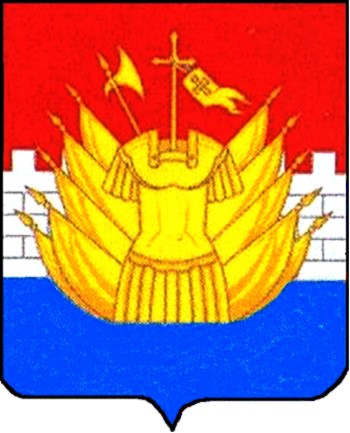 